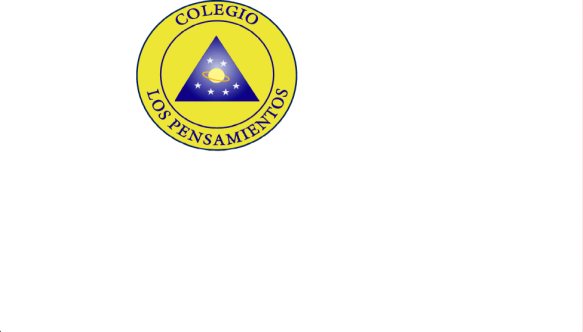 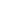 HORARIO  2023Carga Académica:Horario de ClasesLA GRANJA, Marzo 01 de 2023. Profesor(a) Jefe(a)Claudio Esparza Equipo Multidisciplinario (PIE)Educadora Diferencial:  Psicóloga: Javiera QuiñonesFonoaudiólogas: Karen TolorzaKinesióloga: Millaray BertoglioCurso Tercero Medio AN°ASIGNATURAPROFESOR(A)HORARIO DE ATENCIÓN 1Lengua y LiteraturaKarina GalazJueves 10:30 a 11:302Taller de DebateJaviera DíazMartes 11:45 a 12:453InglésClaudio EsparzaJueves 08:30 a 09:304Taller de InglésClaudio EsparzaJueves 08:30 a 09:305MatemáticaKatherine HerreraMiércoles 14:00 a 15:006Educación Ciudadana Camila UrrutiaMartes 15:30 a 16:307FilosofíaJaviera DíazMartes 11:45 a 12:458Ciencias para la CiudadaníaNatalia OñateViernes 09:30 a 10:309Artes VisualesCarla DelgadilloMartes 14:00 a 15:0010Educación FísicaViernes 10:00 a 11:0011OrientaciónClaudio EsparzaJueves 08:30 a 09:3012Lectura y Escritura EspecializadaCarlos PinuerViernes 10:00 a 11:0013Economía y SociedadFranco PérezJueves 10:00 a 11:0014Límites, Derivadas e IntegralesKatherine HerreraMiércoles 14:00 a 15:0015Ciencias de la SaludNatalia OñateViernes 09:30 a 10:3016Interpretación MusicalLuis Reyes Martes 08:00 a 09:0017Artes visuales, audiovisuales y multimedialesCarla DelgadilloMartes 14:00 a 15:0018Ciencias del Ejercicio físico y deportivoNayareth RuizMartes 12:00 a 13:0019EstéticaJaviera DíazMartes 11:45 a 12:45HORALUNESLUNESMARTESMARTESMIÉRCOLESMIÉRCOLESMIÉRCOLESJUEVESJUEVESVIERNESVIERNES1Taller de DebateTaller de DebateInglésInglésLengua y LiteraturaLengua y LiteraturaLengua y LiteraturaEducación FísicaEducación FísicaEducación CiudadanaEducación Ciudadana2Taller de DebateTaller de DebateInglésInglésLengua y LiteraturaLengua y LiteraturaLengua y LiteraturaEducación FísicaEducación FísicaEducación CiudadanaEducación Ciudadana3Taller de InglésTaller de InglésFilosofíaFilosofíaOrientaciónOrientaciónOrientaciónMatemáticaMatemáticaArtes VisualesArtes Visuales4Taller de InglésTaller de InglésFilosofíaFilosofíaCiencias del Ejercicio FísicoArtes Visuales, audiovisualesArtes Visuales, audiovisualesCiencias del Ejercicio FísicoArtes Visuales, audiovisualesArtes VisualesArtes Visuales5OrientaciónOrientaciónCiencias para la CiudadaníaCiencias para la CiudadaníaCiencias del Ejercicio FísicoArtes Visuales, audiovisualesArtes Visuales, audiovisualesCiencias del Ejercicio FísicoArtes Visuales, audiovisualesMatemáticaMatemática6Lengua y LiteraturaLengua y LiteraturaCiencias para la CiudadaníaCiencias para la CiudadaníaCiencias del Ejercicio FísicoArtes Visuales, audiovisualesArtes Visuales, audiovisualesCiencias del Ejercicio FísicoArtes Visuales, audiovisualesMatemáticaMatemática7 1) Lectura2) Diseño3) Interpretación4) Límites5) EstéticaCiencias de la SaludEconomía y SociedadCiencias de la SaludEconomía y SociedadEconomía y Sociedad 1) Lectura2) Diseño3) Interpretación4) Límites5) Estética8 1) Lectura2) Diseño3) Interpretación4) Límites5) EstéticaCiencias de la SaludEconomía y SociedadCiencias de la SaludEconomía y SociedadEconomía y Sociedad 1) Lectura2) Diseño3) Interpretación4) Límites5) Estética9 1) Lectura2) Diseño3) Interpretación4) Límites5) EstéticaCiencias de la SaludEconomía y SociedadCiencias de la SaludEconomía y SociedadEconomía y Sociedad 1) Lectura2) Diseño3) Interpretación4) Límites5) Estética